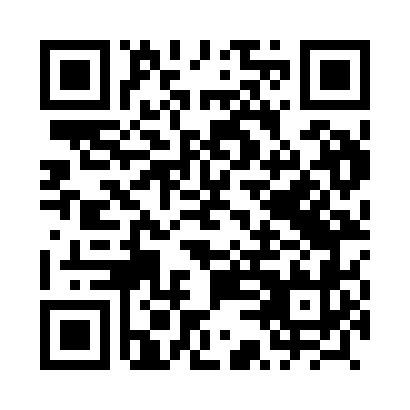 Prayer times for Kochowo, PolandWed 1 May 2024 - Fri 31 May 2024High Latitude Method: Angle Based RulePrayer Calculation Method: Muslim World LeagueAsar Calculation Method: HanafiPrayer times provided by https://www.salahtimes.comDateDayFajrSunriseDhuhrAsrMaghribIsha1Wed2:405:1712:455:538:1510:402Thu2:365:1512:455:558:1710:433Fri2:325:1312:455:568:1810:464Sat2:325:1112:455:578:2010:505Sun2:315:0912:455:588:2210:516Mon2:305:0712:455:598:2310:527Tue2:295:0512:456:008:2510:528Wed2:295:0412:456:018:2710:539Thu2:285:0212:456:028:2810:5410Fri2:275:0012:456:038:3010:5411Sat2:264:5912:456:038:3210:5512Sun2:264:5712:456:048:3310:5613Mon2:254:5512:456:058:3510:5714Tue2:244:5412:456:068:3610:5715Wed2:244:5212:456:078:3810:5816Thu2:234:5112:456:088:3910:5917Fri2:234:4912:456:098:4110:5918Sat2:224:4812:456:108:4211:0019Sun2:224:4612:456:118:4411:0120Mon2:214:4512:456:128:4511:0121Tue2:214:4412:456:128:4711:0222Wed2:204:4212:456:138:4811:0323Thu2:204:4112:456:148:5011:0324Fri2:194:4012:456:158:5111:0425Sat2:194:3912:456:168:5211:0526Sun2:184:3812:456:178:5411:0527Mon2:184:3712:456:178:5511:0628Tue2:184:3612:466:188:5611:0629Wed2:174:3512:466:198:5711:0730Thu2:174:3412:466:198:5911:0831Fri2:174:3312:466:209:0011:08